РеквизитыНазвание организацииИНДИВИДУАЛЬНЫЙ ПРЕДПРИНИМАТЕЛЬ КУДИНОВА ВИКТОРИЯ СЕМЕНОВНАЮридический адрес организацииРоссийская Федерация, 197341, САНКТ-ПЕТЕРБУРГ Г, ТБИЛИССКАЯ, дом 28, корп. А, кв. 9ИНН	780223725307Расчетный счет	40802810800002751505ОГРН	315784700070342Банк	АО «Тинькофф Банк»БИК банка	044525974ИНН банка	7710140679Корреспондентский счет банка	30101810145250000974Юридический адрес банка	127287, г. Москва, ул. Хуторская 2-я, д. 38А, стр. 26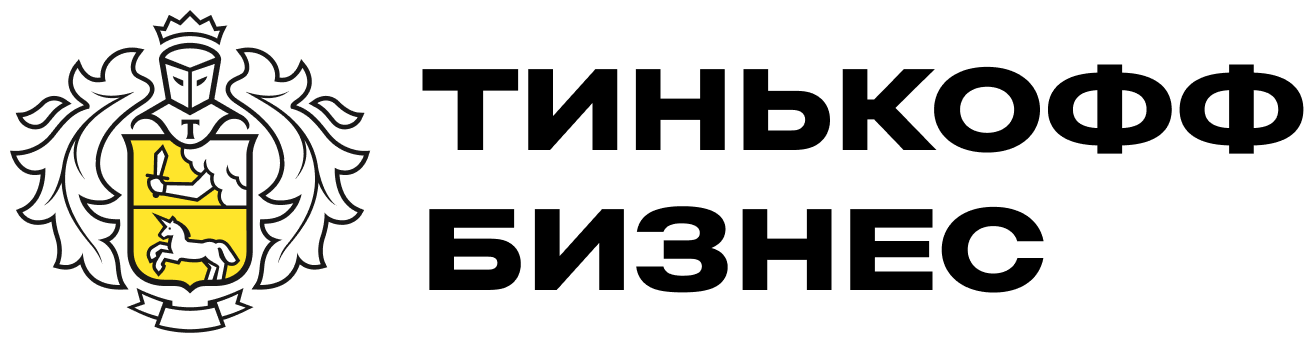 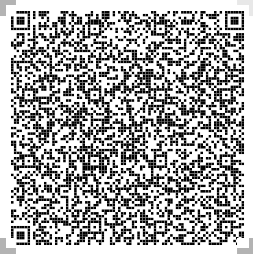 